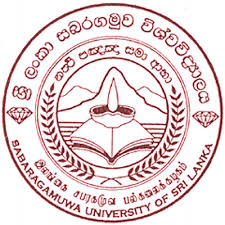 Quarterly Progress Report on Quality Assurance Activities of Faculty Quality Assurance Cells, Sabaragamuwa University of Sri Lanka(To be submitted to CQA, SUSL, at the end of each Quarter)Faculty	:Year	:Period of reporting: first / Second / Third / fourth QuarterWorkshops / awareness programmes / training programmes*Please add rows as requiredOther QA activities:Meetings of Faculty Quality Assurance Cells:Any other remarks:Name of the faculty cell coordinator 		:Signature					:Date of submission				:DateTopicTarget groupNo of participantsMeeting noDateNo of participants